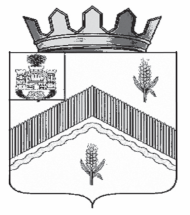 РОССИЙСКАЯ  ФЕДЕРАЦИЯОРЛОВСКАЯ    ОБЛАСТЬ АДМИНИСТРАЦИЯ ЗАЛЕГОЩЕНСКОГО РАЙОНАОТДЕЛ КУЛЬТУРЫ И АРХИВНОГО ДЕЛА ПРИКАЗ   «30»   марта  2021 г.                                                              №6    пос. Залегощь  Об утверждении плана ведомственного контроля  в сфере закупок для обеспечения муниципальных нужд на 2021 гВ соответствии со статьей 100 Федерального закона от 05.04.2013 года №44-ФЗ «О контрактной системе в сфере закупок товаров, работ, услуг для обеспечения государственных и муниципальных нужд», Правил осуществления ведомственного контроля в сфере закупок для обеспечения федеральных нужд», утвержденный постановлением Правительства РФ от 10.02.2014 г. №89   П Р И К А З Ы В А Ю: Утвердить план проверок на 2021 год, приложение 1Контроль за исполнением настоящего приказа  оставляю за собой.Начальник отдела культуры                                                     С.А. Салькова       архивного делаПриложение к приказу отдела культуры и архивного дела от 30.03.2021 г № 6     УТВЕРЖДАЮНачальник отдела культуры и архивного дела администрации Залегоиюльщенского района_______________ С.А.СальковаПлан  ведомственного контроля в сфере закупок для обеспечения муниципальных нужд Объекты проверки Проверяемый период Срок проведения аудиторской проверкиМБУ ДО «Залегощенская ДШИ» Залегощенского района Орловской области  июль 2020 г. –июль 2021 г. июль 2021 г.МБУК «Залегощенская межпоселенческая  районаая библиотека» Залегощенского района Орловской областиоктябрь 2020 г.-октябрь  2021г.ноябрь 2021 г.